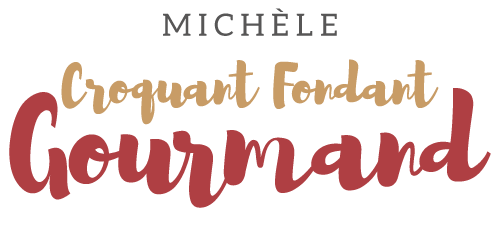 Gâteau de haricots verts au mascarpone Pour 2 ou 3 Croquants-Gourmands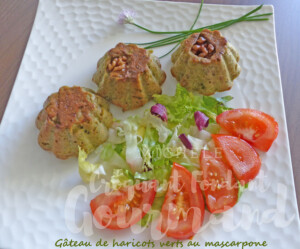 - 250 g de haricots verts frais ou surgelés
- 1 échalote
- 125 g de mascarpone
- 2 œufs
- 30 g de parmesan râpé
- 20 g de cerneaux de noix + 6 pour la déco (1)
- 2 càs de ciboulette hachée
- huile d'olive
- sel & poivre du moulin
- noix de muscadeEmpreintes à briochettes ou à muffins
Préchauffage du four à 150°C 
 
Laver et équeuter les haricots s'ils sont frais.
Éplucher et émincer l'échalote.
La faire suer dans 2 càs d'huile d'olive.
Faire cuire les haricots pendant 10 minutes dans de l'eau bouillante salée.
Les égoutter. Les ajouter dans la poêle avec es échalotes.
Laisser revenir en remuant pendant 5 minutes. Laisser refroidir.
Couper la ciboulette au couteau.
Mettre dans la cuve du robot, les haricots, le mascarpone, les œufs,
les cerneaux de noix, le parmesan et la ciboulette.
Mixer en purée.
Rectifier l'assaisonnement en sel, poivrer et râper une bonne pincée de muscade.
Mettre un cerneau de noix dans chaque empreinte et répartir la préparation.
Enfourner pour 30 minutes.
Attendre quelques minutes avant de démouler délicatement.
Servir chaud, tiède ou à température ambiante.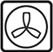 